THUYẾT MINHĐỀ TÀI KHOA HỌC VÀ CÔNG NGHỆTHÔNG TIN CHUNGA1. Tên đề tàiTên tiếng Việt:Tên tiếng Anh: A2. Thuộc ngành/nhóm ngành (N/NN)N/NN ưu tiên 1: ; Hướng nghiên cứu: N/NN ưu tiên 2: ; Hướng nghiên cứu: N/NN ưu tiên 3: ; Hướng nghiên cứu: Giới thiệu chuyên gia/nhà khoa học am hiểu đề tài này (không bắt buộc)A3. Loại hình nghiên cứu(Tham khảo tiêu chuẩn đề tài đối với từng loại hình NC, chọn 01 trong 03 loại hình)A4. Thời gian thực hiện (Thời gian thực hiện đề tài nghiên cứu khoa học cấp cơ sở tối đa là 12 tháng và chỉ được gia hạn 01 lần, tối đa 06 tháng)  12 tháng (kể từ khi được duyệt).A5. Tổng kinh phí(Lưu ý tính nhất quán giữa mục này và mục B8. Tổng hợp kinh phí đề nghị cấp)Tổng kinh phí:  triệu đồng, gồmKinh phí từ Trường Đại học Kinh tế - Luật:  triệu đồngTrong đó: Kinh phí khoán chi:… triệu đồngKinh phí không khoán chi: ….triệu đồngKinh phí từ nguồn huy động (vốn tự có và vốn khác):  triệu đồng, trong đó:Vốn tự có:  triệu đồng (văn bản chứng minh kèm theo).Vốn khác:  triệu đồng (văn bản chứng minh kèm theo).Đã nộp hồ sơ đề nghị tài trợ từ nguồn kinh phí khác? (nếu có, ghi rõ tên tổ chức tài trợ)A6. Chủ nhiệmHọc hàm, học vị, họ và tên: Ngày, tháng, năm sinh:  Giới tính: Số CMND: ; Ngày cấp: ; Nơi cấp: Mã số thuế cá nhân: Số tài khoản: ;	Tại ngân hàng: Cơ quan công tác, địa chỉ: Điện thoại di động:  ; Email: Tóm tắt kinh nghiệm có liên quan đến đề tài của nhóm nghiên cứu (không quá 500 chữ)A7. Cơ quan chủ trìTên cơ quan:  Họ và tên thủ trưởng: Điện thoại:  Fax: E-mail: Số tài khoản: .	Tại kho bạc: A8. Đối tác có đóng góp cho nghiên cứu(Giấy xác nhận đính kèm theo mẫu R04)A9. Nhân lực nghiên cứu(Chỉ cung cấp lý lịch khoa học của thành viên chủ chốt đính kèm theo mẫu R03; đối với thành viên chủ chốt không thuộc ĐHQG-HCM thì cần bổ sung giấy xác nhận phối hợp thực hiện theo mẫu R04) MÔ TẢ NGHIÊN CỨUB1. Tổng quan tình hình nghiên cứu trong, ngoài nước(Trên cơ sở đánh giá tình hình nghiên cứu trong và ngoài nước, phân tích những công trình nghiên cứu, những kết quả mới nhất có liên quan đến đề tài, đánh giá những khác biệt về trình độ KH&CN trong nước và thế giới, những vấn đề đã được giải quyết, cần nêu rõ những vấn đề còn tồn tại)B2. Ý tưởng khoa học, tính cấp thiết và tính mới(Chỉ ra những hạn chế cụ thể trình độ KH&CN trong nước và thế giới, từ đó nêu được hướng giải quyết mới - luận giải mục tiêu đặt ra của đề tài và tính cấp thiết, lợi ích của kết quả nghiên cứu đối với ngành, đối với tổ chức chủ trì, đối với xã hội)B3. Kết quả nghiên cứu sơ khởi(Trước khi đệ trình đề cương này, nhóm nghiên cứu có thể đã thực hiện những nghiên cứu sơ khởi, nếu có thì trình bày kết quả và kỹ thuật sử dụng)B4. Tài liệu tham khảo(Tên công trình, tác giả, nơi và năm công bố, chỉ nêu những danh mục đã được trích dẫn trong thuyết minh này)B5. Mục tiêu, nội dung, kế hoạch nghiên cứuB5.1 Mục tiêu  (Nói rõ mục tiêu khoa học/công nghệ mà đề tài hướng tới và mức độ giải quyết - Bám sát và cụ thể hóa định hướng mục tiêu theo đặt hàng - nếu có)B5.2 Nội dung và phương pháp nghiên cứu(Liệt kê và mô tả chi tiết nội dung và phương pháp nghiên cứu, mô tả rõ các thí nghiệm, đặc biệt làm rõ các hoạt động để giải trình chi tiết phần phụ lục kinh phí)B5.3 Tóm tắt công việc và phân côngB5.4 Tính khả thiVề nguyên vật liệu, năng lượng*Đối với kinh phí từ ĐHKTL thì giải trình tại Phụ lục Khoản 2; Cần có minh chứng bằng văn bản đối với kinh phí từ nguồn khác.Về trang thiết bị:*Đối với thiết bị chưa có tại ĐHKTL: nếu huy động kinh phí từ ĐHKTL thì giải trình tại Phụ lục Khoản 3; Cần có minh chứng bằng văn bản đối với kinh phí từ nguồn khác.Về lực lượng nghiên cứu(Nêu rõ năng lực, kinh nghiệm của nhóm nghiên cứu và đối tác để khẳng định tính khả thi của từng nội dung nghiên cứu đặt ra)Mô tả nội dung, nhân sự  của các chuyến đi trong quá trình triển khai nghiên cứu để có cơ sở đánh giá công tác phí trong và ngoài nướcB6. Kết quả nghiên cứuB6.1 Mô tả sản phẩm/kết quả nghiên cứu (bắt buộc)Dạng I: Các sản phẩm mềm(Bao gồm nhưng không giới hạn các loại sau và phải có tính mới: lý thuyết; thuật toán; phương pháp; nguyên lý ứng dụng; mô hình; tiêu chuẩn; quy phạm; bản vẽ thiết kế; quy trình; sơ đồ, bản đồ; số liệu, cơ sở dữ liệu; báo cáo khoa học; tài liệu dự báo; đề án, qui hoạch; luận chứng kinh tế-kỹ thuật; báo cáo nghiên cứu khả thi; phần mềm máy tính; các loại khác)B6.2 Ấn phẩm khoa học* Tạp chí quốc tế: nêu IF/ xếp hạng của tạp chí dự kiến công bố kết quả để làm cơ sở xem xét đề xuất kinh phí.................................................................................................................................................................................................................................................................................................................................................................................................................................................................................B6.3 Sở hữu trí tuệB6.4 Đóng góp cho đào tạoB7. Những đóng góp của nghiên cứuB7.1 Đóng góp mới về tri thức; mức độ giải quyết vấn đề nghiên cứu đặt raB7.2 Đóng góp thực tiễn về chính sách, về khả năng ứng dụng trong thực tếB7.3 Phát triển nhóm nghiên cứu(So sánh trình độ của nhóm nghiên cứu với các nhóm trong nước và ngoài nước cùng lĩnh vực)B7.4 Khả năng chuyển giao kết quả nghiên cứu(Chỉ dành cho loại hình nghiên cứu triển khai)B8. Tổng hợp kinh phí đề nghị cấpĐơn vị tính: triệu đồng(*)  Theo quy định tại Thông tư số 55/2015/TTLT/BTC-BKHCN của liên Bộ Tài chính – Bộ Khoa học và Công nghệ ban hành ngày 22 / 4/ 2015 PHỤ LỤC: GIẢI TRÌNH CÁC KHOẢN CHIKhoản 1: Tiền công lao động trực tiếp và thuê chuyên gia (Danh sách này được tổng hợp từ mục B5.3 và A9)Bảng 1.1 Tổng hợp tiền công lao động trực tiếpĐơn vị tính: triệu đồngBảng 1.2 Tổng hợp tiền công thuê chuyên gia trong và ngoài nước  Đơn vị tính: triệu đồngKhoản 2: Vật tưĐơn vị tính: triệu đồngKhoản 3. Chi khácĐơn vị tính: triệu đồng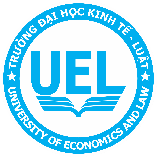 ĐẠI HỌC QUỐC GIA TP.HCMTRƯỜNG ĐẠI HỌC KINH TẾ - LUẬTMẫu  R02 - cập nhật TT55Mẫu  R02 - cập nhật TT55ĐẠI HỌC QUỐC GIA TP.HCMTRƯỜNG ĐẠI HỌC KINH TẾ - LUẬTNgày nhận  hồ sơĐẠI HỌC QUỐC GIA TP.HCMTRƯỜNG ĐẠI HỌC KINH TẾ - LUẬTMã số đề tàiĐẠI HỌC QUỐC GIA TP.HCMTRƯỜNG ĐẠI HỌC KINH TẾ - LUẬT(Do CQ quản lý ghi)(Do CQ quản lý ghi)Nội dungKết quả khoa học cần đạt và tiêu chí đánh giá Nguồn nhân lựcNội dung 1Chủ trì:Nguyễn A: … ngàyTham gia:Nguyễn B: …..ngày ……..Nội dung 2......Nội dungTTDanh sách nguyên vật liệu, năng lượng cần cóNguồn kinh phí*(Từ ĐHKTL; từ đối tác; từ cơ quan chủ trì,..)Nội dung 11Nội dung 12Nội dung 13Nội dung 14Nội dung 2......Nội dungTTDanh sách thiết bị (TB) cần cóKhả năng huy độngKhả năng huy độngNội dungTTDanh sách thiết bị (TB) cần cóHiện có tại ĐHKTL(Tại PTN/… nào?)Chưa có tại ĐHKTL*(Thuê ngoài; tận dụng của đối tác; mua mới từ nguồn kinh phí nào,..)Nội dung 11TB1: Nội dung 12TB2: Nội dung 13Nội dung 14Nội dung 2......Nội dungNăng lực, kinh nghiệm của nhóm nghiên cứuNăng lực, kinh nghiệm của đối tácNội dung 1......TTTên sản phẩmChỉ tiêu đánh giá (định lượng)Ghi chúTTẤn phẩm dự kiếnSố lượngDự kiến nơi công bố (Nhà xuất bản, tạp chí, hội nghị)1.Sách 1.1Chuyên khảo tiếng nước ngoài 1.2Chuyên khảo tiếng Việt2.Bài báo đăng tạp chí uy tín2.1Tạp chí quốc tế* Trong đó:00 bài SCI (kết quả của nội dung …) 00 bài SCI-E; (kết quả của nội dung …)00 bài SSCI; (kết quả của nội dung …)00 thuộc xếp hạng: … (kết quả của nội dung …)2.2Tạp chí trong nước (thuộc danh mục tính điểm của các hội đồng học hàm)Kết quả của nội dung …3.Bài báo đăng hội nghị có phản biện3.1Hội nghị quốc tếTên hội nghị:….(Kết quả của nội dung …)3.2Hội nghị trong nướcTên hội nghị:….(Kết quả của nội dung …)TTHình thức đăng kýSố lượngNội dung dự kiến đăng ký1Bản quyền  tác giả (tác phẩm, sách/giáo trình, phần mềm...)Kết quả của nội dung …TTCác khoản chi phíTổng kinh phíTừ  ĐHKTLTừ nguồn huy động1Khoản 1: Tiền công lao động trực tiếp và thuê chuyên gia2Khoản 2: Vật tư3Khoản 3: Chi khác4Khoản 4: Quản lý chung nhiệm vụ KH&CN(Tối đa là 5% của tổng 03 khoản trên và không quá 200 triệu đồng)Tổng cộng:Ngày ......  tháng ...... năm ....Ngày ......  tháng ...... năm ....Chủ tịch hội đồng thẩm định(Họ tên, chữ ký)Chủ nhiệm (Họ tên và chữ ký)Ngày ......  tháng ...... năm....Cơ quan chủ trì(Họ tên, chữ ký, đóng dấu)Ngày ......  tháng ...... năm....Cơ quan chủ trì(Họ tên, chữ ký, đóng dấu)TTNội dung chiTổng kinh phíTừ ĐHKTLTừ nguồn huy độngGhi chú1Tổng hợp tiền công lao động trực tiếpBảng 1.12Tổng hợp tiền công thuê chuyên gia trong và ngoài nước   Bảng 1.2Cộng:TTChức danhHọ và tênHstcn(1)Số ngày(2)Tổng kinh phí(3)=(1)*(2)Từ ĐHKTLTừ nguồn huy động1Chủ nhiệm 2Thành viên thực hiện chính; Thư ký khoa học1…2Thành viên thực hiện chính; Thư ký khoa học2….2Thành viên thực hiện chính; Thư ký khoa học….3Thành viên …..4Kỹ thuật viên, nhân viên hỗ trợCộng:Cộng:Cộng:Cộng:TTHọ và tênNội dung công việcTổng kinh phíTừ ĐHKTLTừ nguồn huy động123Cộng:Cộng:TTNội dung chiTổng kinh phíTừ ĐHKLTTừ nguồn huy độngI12IIIII12345IVCộng:TTNội dung chiTổng kinh phíTừ  ĐHKTLTừ nguồn huy động1Điều tra, khảo sát thu thập số liệu2Tổ chức Hội thảo khoa học trong nước3Tổ chức Hội thảo khoa học ngoài nước/quốc tế4Tham dự Hội thảo khoa học trong nước5Tham dự Hội thảo khoa học ngoài nước6Chi văn phòng phẩm, thông tin liên lạc, in ấn 7Hội đồng tự đánh giá kết quả thực hiện nhiệm vụ KH&CN (nếu có)Cộng: